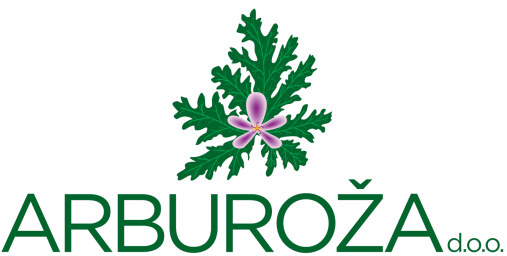 __________________________________________________________________________________________POZIV ZA DOSTAVU PONUDEPostupak jednostavne nabavePredmet nabave:Nabava opreme za nadzor i kontrolu prometa unutar zone ograničenja prometaEvidencijski broj nabave: 06/21 JN - PSNovalja, ožujak 2021. godinePOZIV ZA DOSTAVU PONUDE1. OPĆI PODACI 1.1. Naziv i sjedište Naručitelja:       ARBUROŽA d.o.o., Čiponjac jug 6, Novalja, OIB: 65785118677       telefon: 053 661 824, telefax: 053 661 892       internetska adresa: www.arburoza.hr1.2. Služba ili osoba za kontakt:       Tehnički dio: Vlatko Teklić, profesor otp.       Broj telefona: 053/661-834; 099/2101453       Elektronička pošta: cistoca@arburoza.hr       Za pravni dio: Ivan Dabo, mag.iur.       Broj telefona: 053/661-819; 099/6095026       Elektronička pošta: pravnik@arburoza.hr1.3. Evidencijski broj nabave: 06/21 JN - PS1.4. Procijenjena vrijednost nabave: 153.000,00 kn (bez Pdv-a)1.5. Vrsta postupka nabave: postupak jednostavne nabave s ciljem sklapanja         ugovora o jednostavnoj nabavi1.6. Vrsta ugovora o nabavi: ugovor o jednostavnoj nabavi robe1.7. Kriterij odabira ponude: (uz obvezu ispunjenja svih ostalih uvjeta) ekonomski         najpovoljnija ponuda1.8. Navod sklapa li se ugovor ili okvirni sporazum: sklapa se ugovor1.9. Dan početka postupka jednostavne nabave: dan slanja Poziva za dostavu ponude1.10. Popis gospodarskih subjekata s kojima je Naručitelj u sukobu interesa: Temeljem članka 80. stavka 2. točke 2. Zakona o javnoj nabavi (NN broj: 120/16) objavljujemo da ARBUROŽA d.o.o. kao javni naručitelj ne smije sklapati ugovore o javnoj nabavi iz članka 76. stavka 2. točke 1. ZJN ( Narodne novine br. 120/2016 ) sa sljedećim gospodarskim subjektima:1. GRMALJ d.o.o. iz Novalje, Obilaznica 19, OIB: 282442976122. SITO NOVALJA d.o.o. iz Novalje, Špital 2, OIB: 716421720523. ŠERIF NOVALJA, vl. Zlatko Vidas, Zaglavarski put 2, 53291 Novalja, OIB: 851954983014. KALETA NOVALJA d.o.o. iz Novalje, Dalmatinska ulica 61, OIB: 015017763955.TAMAN FIT d.o.o. iz Novalje, Slatinska ulica 28, OIB: 21825705172.1.11. Gospodarski subjekti mogu za vrijeme roka za dostavu ponuda zahtijevati dodatne informacije i objašnjenja vezana uz Poziv te uputiti isti na gore navedene kontakt podatke elektroničkim putem, faxom, poštom, osobnom dostavom pisanog upita. Ukoliko je zahtjev gospodarskih subjekata (ponuditelja) dostavljen pravodobno, naručitelj će staviti dodatne informacije i objašnjenja na raspolaganje na isti način pisanim putem najkasnije tijekom trećeg dana prije dana u kojem ističe rok za dostavu ponude.Zahtjev ponuditelja je pravodoban ukoliko je dostavljen naručitelju najkasnije tijekom šestog dana prije dana u kojem ističe rok za dostavu ponude.2.  PODACI O PREDMETU NABAVE2.1. Opis predmeta nabave:Predmet nabave je nabava nove opreme za nadzor i kontrolu prometa unutar zone ograničenja prometa sukladno ponudbenom troškovniku.2.2. Opis i oznaka grupa predmeta nabave, ako je predmet nabave podijeljen na grupe:Nema grupa2.3. Količina predmeta nabave:Prema ponudbenom troškovniku.2.4. Tehničke specifikacije predmeta nabave:Tehničke specifikacije predmeta nabave, vrsta, kvaliteta i količina u cijelosti su iskazane u troškovniku koji se nalazi u prilogu ovog Poziva za dostavu ponude.2.5. Mjesto isporuke robe: Odabrani Ponuditelj isporučuje predmet nabave na fco kupca – instalirano na lokacijama u Novalji.2.6. Rok isporuke: Rok isporuke i instalacije ukupne količine predmeta nabave je do 15.05.2021. godine.Rok se smatra bitnim sastojkom ugovora. Za svaki dan zakašnjenja sa isporukom predmeta nabave plaćaju se penali. U slučaju da Ponuditelj ne isporuči predmetnu opremu Naručitelju u ugovorenom roku Ponuditelj plaća penale, i to 5‰ od ukupne vrijednosti ugovora za svaki dan zakašnjenja sa isporukom, a najviše do 10 % ukupne vrijednosti ugovora s PDV-om. Ukoliko se obračunavaju penali, Naručitelj ima pravo iste prebiti s dugovanjem za isplatu ugovorene cijene ili aktiviranjem jamstva.Uredna isporuka predmeta nabave potvrđuje se zapisnikom o primopredaji, ovjerenim od strane predstavnika Naručitelja i odabranog Ponuditelja.3. PODACI O PONUDI3.1. Način izrade ponudaPonuda se izrađuje na način da čini cjelinu; Ponuda se uvezuje na način da se onemogući naknadno vađenje ili umetanje listova. Ponuda mora biti uvezana u cjelinu jamstvenikom, s pečatom na poleđini, na način da su oba kraja jamstvenika pričvršćena naljepnicom ili utisnutim žigom.Ponuda se predaje u izvorniku.Ako zbog opsega ili drugih objektivnih razloga ponuda ne može biti izrađena na način da čini cjelinu, onda se izrađuje u dva ili više dijelova. Ako je ponuda izrađena u dva ili više dijelova, svaki dio se uvezuje na način da se onemogući naknadno vađenje ili umetanje listova. Dijelove ponude kao što su uzorci, katalozi, mediji za pohranjivanje podataka i sl. koji ne mogu biti uvezani, ponuditelj obilježava nazivom i navodi u sadržaju ponude kao dio ponude.Ako je ponuda izrađena od više dijelova ponuditelj mora u sadržaju ponude navesti od koliko se dijelova ponuda sastoji. Stranice ponude označavaju se rednim brojem kroz ukupan broj stranica ponude ili ukupan broj stranica ponude kroz redni broj stranice.Kada je ponuda izrađena od više dijelova, stranice se označavaju na način da svaki slijedeći dio započinje rednim brojem koji se nastavlja na redni broj stranice kojom završava prethodni dio. Ako je dio ponude izvorno numeriran (npr. katalozi) ponuditelj ne mora taj dio ponude ponovo numerirati.Ponude se pišu neizbrisivom tintom. Ispravci u ponudi moraju biti izrađeni na način da su vidljivi. Ispravci moraju uz navod datuma ispravka biti potvrđeni potpisom ponuditelja.3.2. Sadržaj ponudePonuda mora sadržavati slijedeće dokumente ovim redoslijedom:1. Obrazac 5. Sadržaj ponude sa popisom dokumenata i ostalih priloga ponude (sa     oznakama stranica za tražene dokumente i priloge),2. Obrazac 1. Ponudbeni list, popunjen i potpisan,3. Obrazac 2. u slučaju postojanja podugovaratelja,  4. Obrazac 3. u slučaju Zajednice ponuditelja, 5. dokumente kojima Ponuditelj dokazuje da ne postoje obvezni razlozi isključenja     sukladno točki 4. Poziva za dostavu ponude (Obrazac 4, potvrda Porezne uprave o     nepostojanju duga),6. tražene dokaze sposobnosti koje je Naručitelj odredio u  točki 5. Poziva za dostavu      ponude7. Troškovnik, popunjen i  potpisan,8. Obrazac  7 – IZJAVA O JAMSTVENOM ROKU,9. Obrazac  8 – IZJAVA O ROKU ISPORUKE,10. jamstvo za ozbiljnost ponude ili dokaz o uplati novčanog pologa.3.3. Način dostave ponuda:Ponuda se dostavlja u zatvorenoj omotnici s nazivom i adresom naručitelja navedena u Pozivu, nazivom i adresom ponuditelja, evidencijskim brojem nabave, nazivom predmeta nabave odnosno grupe predmeta nabave na koju se ponuda odnosi, naznakom “ ne otvaraj”.Do isteka roka za dostavu ponude ponuditelj može izmijeniti i/ili dopuniti svoju ponudu. Izmjena i/ili dopuna ponude dostavlja se na isti način kao i osnovna ponuda s obveznom naznakom da se radi o izmjeni i/ili dopuni ponude.Ponuditelj može do isteka roka za dostavu ponude pisanom izjavom odustati od svoje dostavljene ponude. Pisana izjava dostavlja se na isti način kao i ponuda s obveznom naznakom da se radi o odustajanju od ponude.3.4. Dopustivost alternativne ponude: nisu dopuštene.3.5. Troškovnik i način određivanja cijene ponude:Troškovnik čini sastavni dio Poziva za dostavu ponude.Ponuditelj je dužan ispuniti sve stavke iz Troškovnika na način kako je utvrđeno u Troškovniku. Troškovnik mora biti potpisan i ovjeren pečatom.Prilikom popunjavanja Troškovnika Ponuditelj ukupnu cijenu stavke izračunava kao umnožak količine stavke i cijene stavke. Cijene stavke i ukupna cijena stavke upisuju se u kunama, bez PDV-a.  Zbroj svih ukupnih cijena stavki (cijena ponude) izražava se bez PDV, a iznos poreza na dodanu vrijednost i cijena ponude s PDV-om se zasebno iskazuju. U slučaju nuđenja „jednakovrijednog“ proizvoda Ponuditelj je obvezan u predmetnoj poziciji troškovnika upisati karakteristike ponuđenog proizvoda.3.6. Valuta u kojoj cijena ponude mora biti izražena: Cijena ponude izražava se u kunama;3.7. Jezik i pismo izrade ponude i pripadajuće dokumentacije: hrvatski jezik i latinično pismo;3.8. Rok valjanosti ponude: najmanje 90 dana od isteka krajnjeg roka za dostavu ponuda. Na zahtjev naručitelja ponuditelj može produžiti rok valjanosti svoje ponude.3.9. Način dostave uzoraka: ne primjenjuje se	4. RAZLOZI ISKLJUČENJA PONUDITELJA :4.1. Obvezni razlozi isključenja ponuditelja te dokumenti kojima ponuditelj dokazuje da ne postoje razlozi za isključenje:Javni naručitelj obvezan je isključiti Ponuditelja iz postupka jednostavne nabave u slijedećim slučajevima:4.1.1. Nekažnjavanje (članak 251. Zakona o javnoj nabavi) 4.1.1.1. Javni naručitelj obvezan je isključiti gospodarskog subjekta iz postupka jednostavne nabave ako utvrdi da: 1. je gospodarski subjekt koji ima poslovni nastan u Republici Hrvatskoj ili osoba koja je član upravnog, upravljačkog ili nadzornog tijela ili ima ovlasti zastupanja, donošenja odluka ili nadzora toga gospodarskog subjekta i koja je državljanin Republike Hrvatske pravomoćnom presudom osuđena za: a) sudjelovanje u zločinačkoj organizaciji, na temelju – članka 328. (zločinačko udruženje) i članka 329. (počinjenje kaznenog djela u sastavu zločinačkog udruženja) Kaznenog zakona – članka 333. (udruživanje za počinjenje kaznenih djela), iz Kaznenog zakona (»Narodne novine«, br. 110/97., 27/98., 50/00., 129/00., 51/01., 111/03., 190/03., 105/04., 84/05., 71/06., 110/07., 152/08., 57/11., 77/11. i 143/12.) b) korupciju, na temelju – članka 252. (primanje mita u gospodarskom poslovanju), članka 253. (davanje mita u gospodarskom poslovanju), članka 254. (zlouporaba u postupku javne nabave), članka 291. (zlouporaba položaja i ovlasti), članka 292. (nezakonito pogodovanje), članka 293. (primanje mita), članka 294. (davanje mita), članka 295. (trgovanje utjecajem) i članka 296. (davanje mita za trgovanje utjecajem) Kaznenog zakona – članka 294.a (primanje mita u gospodarskom poslovanju), članka 294.b (davanje mita u gospodarskom poslovanju), članka 337. (zlouporaba položaja i ovlasti), članka 338. (zlouporaba obavljanja dužnosti državne vlasti), članka 343. (protuzakonito posredovanje), članka 347. (primanje mita) i članka 348. (davanje mita) iz Kaznenog zakona (»Narodne novine«, br. 110/97., 27/98., 50/00., 129/00., 51/01., 111/03., 190/03., 105/04., 84/05., 71/06., 110/07., 152/08., 57/11., 77/11. i 143/12.) c) prijevaru, na temelju – članka 236. (prijevara), članka 247. (prijevara u gospodarskom poslovanju), članka 256. (utaja poreza ili carine) i članka 258. (subvencijska prijevara) Kaznenog zakona – članka 224. (prijevara), članka 293. (prijevara u gospodarskom poslovanju) i članka 286. (utaja poreza i drugih davanja) iz Kaznenog zakona (»Narodne novine«, br. 110/97., 27/98., 50/00., 129/00., 51/01., 111/03., 190/03., 105/04., 84/05., 71/06., 110/07., 152/08., 57/11., 77/11. i 143/12.) d) terorizam ili kaznena djela povezana s terorističkim aktivnostima, na temelju – članka 97. (terorizam), članka 99. (javno poticanje na terorizam), članka 100. (novačenje za terorizam), članka 101. (obuka za terorizam) i članka 102. (terorističko udruženje) Kaznenog zakona – članka 169. (terorizam), članka 169.a (javno poticanje na terorizam) i članka 169.b (novačenje i obuka za terorizam) iz Kaznenog zakona (»Narodne novine«, br. 110/97., 27/98., 50/00., 129/00., 51/01., 111/03., 190/03., 105/04., 84/05., 71/06., 110/07., 152/08., 57/11., 77/11. i 143/12.) e) pranje novca ili financiranje terorizma, na temelju – članka 98. (financiranje terorizma) i članka 265. (pranje novca) Kaznenog zakona – članka 279. (pranje novca) iz Kaznenog zakona (»Narodne novine«, br. 110/97., 27/98., 50/00., 129/00., 51/01., 111/03., 190/03., 105/04., 84/05., 71/06., 110/07., 152/08., 57/11., 77/11. i 143/12.) f) dječji rad ili druge oblike trgovanja ljudima, na temelju – članka 106. (trgovanje ljudima) Kaznenog zakona – članka 175. (trgovanje ljudima i ropstvo) iz Kaznenog zakona (»Narodne novine«, br. 110/97., 27/98., 50/00., 129/00., 51/01., 111/03., 190/03., 105/04., 84/05., 71/06., 110/07., 152/08., 57/11., 77/11. i 143/12.), ili 2. je gospodarski subjekt koji nema poslovni nastan u Republici Hrvatskoj ili osoba koja je član upravnog, upravljačkog ili nadzornog tijela ili ima ovlasti zastupanja, donošenja odluka ili nadzora toga gospodarskog subjekta i koja nije državljanin Republike Hrvatske pravomoćnom presudom osuđena za kaznena djela iz točke 1. podtočaka od a) do f) ovoga stavka i za odgovarajuća kaznena djela koja, prema nacionalnim propisima države poslovnog nastana gospodarskog subjekta, odnosno države čiji je osoba državljanin, obuhvaćaju razloge za isključenje iz članka 57. stavka 1. točaka od (a) do (f) Direktive 2014/24/EU. 4.1.1.2. Javni naručitelj obvezan je isključiti gospodarskog subjekta u bilo kojem trenutku tijekom postupka jednostavne nabave ako utvrdi da postoje osnove za isključenje iz stavka 1. točaka 1. i 2. ovoga članka Zakona. Naručitelj će prihvatiti sljedeće kao dovoljan dokaz da ne postoje osnove za isključenje gospodarskog subjekta iz ove točke :	- izvadak iz kaznene evidencije ili drugog odgovarajućeg registra ili, ako to nije moguće, jednakovrijedni dokument nadležne sudske ili upravne vlasti u državi poslovnog nastana gospodarskog subjekta, odnosno državi čiji je osoba državljanin, kojim se dokazuje da ne postoje navedene osnove za isključenje, i to za sve gospodarske subjekte u ponudi odnosno za ponuditelja, članove zajednice ponuditelja, podugovaratelje i gospodarske subjekte na čiju se sposobnost ponuditelj oslanja (ako je primjenjivo).Ako se u državi poslovnog nastana gospodarskog subjekta, odnosno državi čiji je osoba državljanin ne izdaju takvi dokumenti ili ako ne obuhvaćaju sve okolnosti, oni mogu biti zamijenjeni izjavom pod prisegom ili, ako izjava pod prisegom prema pravu dotične države ne postoji, izjavom davatelja s ovjerenim potpisom kod nadležne sudske ili upravne vlasti, javnog bilježnika ili strukovnog ili trgovinskog tijela u državi poslovnog nastana gospodarskog subjekta, odnosno državi čiji je osoba državljanin.U slučaju postojanja sumnje u istinitost podataka dostavljenih od strane gospodarskog subjekta, Naručitelj može dostavljene podatke provjeriti kod izdavatelja dokumenta, nadležnog tijela ili treće strane koja ima saznanja o relevantnim činjenicama, osim u slučaju ako je gospodarski subjekt upisan u službeni popis odobrenih gospodarskih subjekata u državi članici u kojoj gospodarski subjekt ima poslovni nastan.4.1.2. Plaćene dospjele porezne obveze i obveze za mirovinsko i zdravstveno osiguranje (članak 252. Zakona o javnoj nabavi). 4.1.2.1. Javni naručitelj obvezan je isključiti gospodarskog subjekta iz postupka jednostavne nabave ako utvrdi da gospodarski subjekt nije ispunio obveze plaćanja dospjelih poreznih obveza i obveza za mirovinsko i zdravstveno osiguranje: 1. u Republici Hrvatskoj, ako gospodarski subjekt ima poslovni nastan u Republici Hrvatskoj, ili 2. u Republici Hrvatskoj ili u državi poslovnog nastana gospodarskog subjekta, ako gospodarski subjekt nema poslovni nastan u Republici Hrvatskoj. 4.1.2.2. Iznimno od stavka 1. ovoga članka Zakona o javnoj nabavi, javni naručitelj neće isključiti gospodarskog subjekta iz postupka jednostavne nabave ako mu sukladno posebnom propisu plaćanje obveza nije dopušteno ili mu je odobrena odgoda plaćanja. Naručitelj će prihvatiti sljedeće kao dovoljan dokaz da ne postoje osnove za isključenje gospodarskog subjekta iz ove točke:	- potvrdu porezne uprave ili drugog nadležnog tijela u državi poslovnog nastana gospodarskog subjekta kojom se dokazuje da ne postoje navedene osnove za isključenje za sve gospodarske subjekte u ponudi odnosno za ponuditelje, članove zajednice ponuditelja, podugovaratelje i gospodarske subjekte na čiju se sposobnost ponuditelj oslanja (ako je primjenjivo).Ako se u državi poslovnog nastana gospodarskog subjekta ne izdaju takvi dokumenti ili ako ne obuhvaćaju sve okolnosti, oni mogu biti zamijenjeni izjavom pod prisegom ili, ako izjava pod prisegom prema pravu dotične države ne postoji, izjavom davatelja s ovjerenim potpisom kod nadležne sudske ili upravne vlasti, javnog bilježnika ili strukovnog ili trgovinskog tijela u državi poslovnog nastana gospodarskog subjekta, odnosno državi čiji je osoba državljanin.U slučaju postojanja sumnje u istinitost podataka dostavljenih od strane gospodarskog subjekta, naručitelj može dostavljene podatke provjeriti kod izdavatelja dokumenta, nadležnog tijela ili treće strane koja ima saznanja o relevantnim činjenicama, osim u slučaju ako je gospodarski subjekt upisan u službeni popis odobrenih gospodarskih subjekata u državi članici u kojoj gospodarski subjekt ima poslovni nastan.5. SPOSOBNOST PONUDITELJA5.1. Pravna i poslovna sposobnost:Svaki ponuditelj mora dokazati pravnu i poslovnu sposobnost dostavom sllijedećih dokumenata: - Izvod iz sudskog, obrtnog, strukovnog ili drugog odgovarajućeg registra države sjedišta gospodarskog subjekta, ili- izjavu s ovjerom potpisa kod nadležnog tijela, ako se izvod iz sudskog, obrtnog, strukovnog ili drugog odgovarajućeg registra ne izdaju u državi sjedišta gospodarskog subjektaDokumenti kojim pomuditelj dokazuje pravnu i poslovnu sposobnost iz točke 5.1.(odgovarajući izvod ili izjava) ne smiju biti stariji od 3 mjeseca računajući od dana  početka postupka jednostavne nabave.U slučaju zajednice ponuditelja okolnosti iz točke 5.1. ovog Poziva utvrđuju se za sve članove zajednice pojedinačno.5.2. Tehnička i stručna sposobnost5.2.1. Ponuditelj je obvezan u ponudi priložiti tehničke opise proizvođača (katalog, brošura ili drugi dokument isključivo na hrvatskom jeziku ili ovlašteni prijevod sudskog tumača na hrvatski jezik, ukoliko se dostavlja na stranom jeziku, u neovjerenoj preslici) za robu koja je predmet nabave, iz kojih je vidljivo da ponuđena roba/oprema odgovara uvjetima određenim u troškovniku iz ovog Poziva za dostavu ponude. U tehničkim opisima moraju biti jasno napisana sva  tehnička obilježja tražena navedenim Specifikacijama i priložene fotografije predmetne robe.6. PRAVILA DOSTAVLJANJA DOKUMENATA6.1. Sve dokumente koje naručitelj zahtjeva sukladno točkama 4. i 5. ovog Poziva na dostavu ponude, ponuditelji mogu dostaviti u neovjerenoj preslici. Neovjerenom preslikom smatra se i neovjereni ispis elektroničke isprave.Nakon rangiranja ponuda prema kriteriju za odabir ponude, a prije donošenja odluke o odabiru, naručitelj može od najpovoljnijeg ponuditelja s kojim namjerava sklopiti ugovor o javnoj nabavi zatražiti dostavu izvornika ili ovjerenih preslika svih onih dokumenata koji su bili traženi. Ako je gospodarski subjekt već u ponudi dostavio određene dokumente u izvorniku ili ovjerenoj preslici, nije ih dužan ponovno dostavljati.Ako najpovoljniji gospodarski subjekt u danom roku ne dostavi sve tražene izvornike ili ovjerene preslike dokumenata i/ili ne dokaže da i dalje ispunjava uvjete koje je naručitelj u Pozivu za dostavu ponuda odredio, naručitelj će isključiti takvog ponuditelja odnosno odbiti njegovu ponudu. U tom slučaju naručitelj će ponovo izvršiti rangiranje ponuda prema kriteriju za odabir ne uzimajući u obzir ponudu ponuditelja kojeg je isključio, te pozvati novog najpovoljnijeg ponuditelja da dostavi traženo.6.2. Pravila o tajnosti dokumentacije ponuditeljaPonuditelj može označiti određene podatke iz ponude poslovnom tajnom, uz obvezno navođenje pravne osnove na temelju koje su ti podaci tajni.Ponuditelj ne smije označiti tajnim podatke o jediničnim cijenama, iznosima pojedine stavke i cijeni ponude.7. KRITERIJ ZA ODABIR PONUDE:Kriterij za odabir ponude je ekonomski najpovoljnija ponuda.Kriterij za odabir ponude primjenjuje se isključivo na valjane ponude.Ekonomski najpovoljnija ponuda predstavlja omjer cijene i kvalitete te je u nastavku dana tablica relativnih pondera koji se će dodjeljivati po pojedinom kriteriju.Ekonomski najpovoljnijom ponudom smatrat će se ona ponuda koja ostvari najveći broj bodova po zadanim kriterijima. Najveći broj bodova koji se može ostvariti je 100,00.Ponude se uspoređuju na temelju ukupnog broja ostvarenih bodova koji se zaokružuju na dvije decimale po matematičkom pravilu zaokruživanja na više.U slučaju da su dvije ili više valjanih ponuda jednako rangirane prema kriteriju odabira, naručitelj će odabrati ponudu koja je zaprimljena ranije.Naručitelj će odabrati samo jednu ekonomski najpovoljniju ponudu, odnosno prihvatljivu ponudu s najvećim izračunatim brojem bodova prema sljedećim kriterijima i njihovom relativnom značaju:Određivanje ukupnog broja bodova pojedinog ponuditeljaMaksimalni broj bodova kojeg pojedini ponuditelj može ostvariti je 100.Maksimalni broj bodova po pojedinom kriteriju kojeg pojedini ponuditelj može ostvariti je:-	po kriteriju K1 je 80-	po kriteriju K2 je 10-	po kriteriju K3 je 10Ukoliko gospodarski subjekt ne dostavi dokaz za traženi kriterij odabira ponude, za taj kriterij dobit će 0 bodova.Broj bodova pojedinog ponuditelja određuje se zbrajanjem bodova ostvarenih po pojedinom od 3 kriterija:B = K1 + K2+K3Gdje je:B = ukupan broj bodova pojedinog ponuditeljaK1 = broj bodova ostvaren obzirom na ponuđenu cijenuK2 = broj bodova obzirom na duljinu jamstvaK3= broj bodova obzirom na rok isporukeAko su dvije ili više valjanih ponuda jednako rangirane prema kriteriju za odabir ponude, Naručitelj će odabrati ponudu koja je zaprimljena ranije.8. Vrsta, sredstvo i uvjeti jamstva:8.1. Jamstvo za ozbiljnost ponude Ponuditelj je obvezan u ponudi priložiti jamstvo za ozbiljnost ponude – bjanko zadužnicu u iznosu od 5.000,00 kuna ili bankarsku garanciju ili može dati novčani polog u traženom iznosu.Novčani polog može se uplatiti na: IBAN: HR4423400091110214295OIB:  65785118677Banka: Privredna banka ZagrebPoziv na broj: 06/21 JN-PS- OIB uplatiteljaDokaz o uplati novčanog pologa dostavlja se u ponudi.U bankarskoj garanciji mora biti navedeno sljedeće:- da je korisnik garancije Arburoža d.o.o.,- da se garant obvezuje bezuvjetno, neopozivo i na prvi pisani poziv korisnika garancije, bez prigovora isplatiti iznos od 5.000,00 kuna u slučaju odustajanja ponuditelja od svoje ponude u roku njezine valjanosti, nedostavljanja ažuriranih popratnih dokumenata sukladno članku 263. ZJN 120/2016, neprihvaćanja ispravka računske greške, odbijanja potpisivanja ugovora o javnoj nabavi i nedostavljanja jamstva za uredno ispunjenje ugovora. Rok valjanosti bankarske garancije mora biti najmanje do isteka roka valjanosti ponude.Ako tijekom postupka jednostavne nabave istekne rok valjanosti ponude, naručitelj će tražiti od ponuditelja produženje roka valjanosti ponude i jamstva za ozbiljnost ponude od ponuditelja koji je podnio ekonomski najpovoljniju ponudu u primjerenom roku ne kraćem od pet dana. Jamstvo za ozbiljnost ponude dostavlja se u izvorniku. Izvornik ne smije biti ni na koji način  oštećen (bušenjem, klamanjem i sl.). U slučaju zajednice ponuditelja, naručitelj će prihvatiti jamstvo koje glasi na bilo kojega člana zajednice ponuditelja (garanta).  Javni naručitelj obvezan je vratiti ponuditeljima jamstvo za ozbiljnost ponude u roku od deset dana od dana potpisivanja ugovora o jednostavnoj nabavi, a presliku jamstva obvezan je pohraniti.8.2. Jamstvo za uredno ispunjenje ugovora: Jamstvo za uredno ispunjenje ugovora u iznosu od 10% (deset posto) od vrijednosti ugovora bez poreza na dodanu vrijednost odabrani Ponuditelj, s kojim će biti sklopljen ugovor, dostavlja Naručitelju najkasnije u roku od 5 dana od dana obostranog potpisivanja Ugovora.Jamstvo za uredno ispunjenje ugovora o jednostavnoj nabavi podnosi se u obliku garancije banke.Garancija banke mora biti bezuvjetna „na prvi poziv“ i „bez prigovora“ u visini od 10% (deset posto) od ukupne vrijednosti ugovora bez poreza na dodanu vrijednost.Garancija banke za uredno ispunjenje ugovora predaje se u roku od 5 dana od dana obostranog potpisivanja Ugovora sa rokom valjanosti 30 dana od isteka ugovora.Garancija banke za uredno ispunjenje ugovora će se protestirati (naplatiti) u slučaju povrede ugovornih obveza.Ako jamstvo za uredno ispunjenje ugovora ne bude naplaćeno, Naručitelj će ga vratiti odabranom ponuditelju nakon isteka ugovora.- Ponuditelj također može isto jamstvo dostaviti u obliku bjanko zadužnice, na iznos do ukupno 50.000,00 kuna, ispostavljenu sukladno Pravilniku o registru zadužnica i bjanko zadužnica (NN 115/12, 125/14, 82/17).Neovisno o sredstvu jamstva koje je naručitelj odredio, odabrani Ponuditelj može uplatiti traženi iznos na račun ARBUROŽA d.o.o. kod Privredne banke Zagreb d.d. (IBAN): HR4423400091110214295. 8.3. Jamstvo za otklanjanje nedostataka u jamstvenom roku: Odabrani ponuditelj obvezan je u roku od 10 (deset) dana od dana potpisivanja primopredajnog zapisnika dostaviti naručitelju jamstvo za otklanjanje nedostataka u jamstvenom roku u obliku garancije banke u visini od 10% (deset posto) od vrijednosti ugovora odabranog Ponuditelja s pripadajućim PDV-om s jamstvenim rokom kojeg ponuditelj navede u Izjavi po kriteriju K2.Jamstvo će biti naplaćeno u slučaju nepoštivanja jamstvenih uvjeta od strane odabranog ponuditelja, odnosno u slučaju neotklanjanja nedostataka koje ima po osnovi jamstva. Ako jamstvo za otklanjanje nedostataka u jamstvenom roku ne bude naplaćeno naručitelj će ga vratiti odabranom ponuditelju nakon isteka jamstvenog roka.- Ponuditelj također može isto jamstvo dostaviti u obliku bjanko zadužnice, na iznos do ukupno 50.000,00 kuna, ispostavljenu sukladno Pravilniku o registru zadužnica i bjanko zadužnica (NN 115/12, 125/14, 82/17).9. OSTALE ODREDBE9.1. Odredbe koje se odnose na zajednicu ponuditelja:Ponuditelji iz zajednice ponuditelja dužni su u ponudi dokazati pojedinačnu i zajedničku sposobnost, sukladno točkama 4. i 5. ovog  Poziva. Odgovornost ponuditelja iz zajedničke ponude je solidarna. U zajedničkoj ponudi mora biti navedeno koji će dio ugovora o jednostavnoj nabavi (predmet, količina, vrijednost i postotni dio) izvršavati pojedini član zajednice ponuditelja. Naručitelj neposredno plaća svakom članu zajednice ponuditelja za onaj dio ugovora o jednostavnoj nabavi koji je on izvršio, ako zajednica ponuditelja ne odredi drugačije.9.2. Odredbe koje se odnose na podugovaratelje:Ukoliko ponuditelj namjerava dio ugovora o jednostavnoj nabavi dati u podugovor jednom ili vise podizvoditelja, tada u ponudi mora navesti podatke o dijelu ugovora koji namjerava dati u podugovor te podatke o svim predloženim podizvoditeljima i to sljedeće:- Predmet, količina, vrijednost podugovora i postotni dio ugovora o jednostavnoj nabavi koji se daje u podugovor;- Podaci o podizvoditelju (naziv, tvrtka, skraćena tvrtka, sjedište, OIB, broj računa).Ponuditelj mora svom računu tj. situaciji obvezno priložiti račune tj. situacije podizvoditelja koje je prethodno potvrdio.Odabrani ponuditelj smije tijekom izvršenja ugovora mijenjati podizvoditelje za onaj dio ugovora koji je dao u podugovor samo uz pristanak naručitelja.Ako se nakon sklapanja ugovora mijenja podizvoditelj (pod uvjetom da je naručitelj na to pristao) odabrani ponuditelj mora Naručitelju dostaviti prethodno navedene podatke o novom podizvoditelju.Sudjelovanje podizvoditelja ne utječe na odgovornost ponuditelja za izvršenje ugovora o jednostavnoj nabavi.9.3. Krajnji rok za dostavu ponude: 25. ožujka 2021. godine do 12:00 h.9.4. Adresa za dostavu ponuda: Arburoža d.o.o., Čiponjac jug 6, Novalja.9.5. Rok za donošenje Odluke o odabiru: 30 dana od dana isteka krajnjeg roka za dostavu ponude.   9.6. Rok, način i uvjeti plaćanja: Biti će definirani ugovorom.Obrazac  1  -  PONUDBENI LIST   PONUDBENI LIST1. Naručitelj:  Arburoža d.o.o., Čiponjac jug 6, 53291 Novalja2. Predmet nabave: Nabava opreme za nadzor i kontrolu prometa unutar zone ograničenja prometa3. Ponuditelj:-      Zajednica ponuditelja   (zaokružiti):                  DA¹                  NENaziv Ponuditelja/ nazivi svih članova Zajednice : .......................................…………………………………….…………………......……….………........................................…………………………………….…………………......……….………........................................…………………………………….…………………......……….……….4. Opći podaci o Ponuditelju/članu Zajednice ponuditelja ovlaštenog za komunikaciju s Naručiteljem²:Naziv Ponuditelja …………………………………….…………………......……….……….Sjedište / adresa: …………………………………….……………...…………………….. OIB:........................................................................Broj računa/IBAN: ........................................ kod banke :.................................................................Navod o tome da li je Ponuditelj u sustavu poreza na dodanu vrijednost:.............................................................................................................................................................Adresa za dostavu pošte: ............................................................................................................Adresa e-pošte :………………………................................….……………Kontakt osoba Ponuditelja :………………………………………………...Broj telefona: ………………………… Broj faksa:  ………......………… 5. Cijena ponudeCijena ponude bez PDV:     …………………………………………………. kn                                                                                             ( brojkama)Iznos PDV : ..............................................…………………………………….…. kn                                                                                             ( brojkama)Cijena ponude s PDV =  ……………………………………….……………… kn( brojkama)6. Rok valjanosti ponude ( ne kraći od roka koji je određen ovim Pozivom za dostavu ponude ):.....................................................................................................................................................7.  Podaci o podizvoditeljima³: .....................................................................................................................................................( upisati naziv i sjedište svih podizvoditelja kojima Ponuditelj namjerava ustupiti dio ugovora)..................................................................................................................................................................................................................................................................................................................................8. Ostalo:....................................................................................................................................................................Datum  …………………2021.g.Ponuditelj:_________________________   (potpis ovlaštene osobe)                          							MP      Napomena:¹  U slučaju Zajednice ponuditelja  obvezno popuniti i Obrazac 3  kao obvezni  dio Ponudbenog  lista.²  U slučaju Zajednice ponuditelja u točku 4. upisuju se samo podaci za člana Zajednice ponuditelja ovlaštenog za komunikaciju s Naručiteljem, a podaci ostalih članova Zajednice ponuditelja upisuju se u Obrazac 3 koji  se prilaže uz ovaj  Ponudbeni list i čini njegov sastavni dio.³ U slučaju  angažiranja podizvoditelja ostali podaci o podizvoditeljima i dijelu ugovora koji se daje u podugovor navode se u Obrazac 2 (Podaci o podizvoditeljima) koji  se prilaže uz ovaj  Ponudbeni list i čini njegov sastavni dio.Obrazac 2 - podaci o podugovarateljima1. Naručitelj:  Arburoža d.o.o., Čiponjac jug 6, 53291 Novalja2. Predmet nabave: Nabava opreme za nadzor i kontrolu prometa unutar zone ograničenja prometa3. Ponuditelj Naziv Ponuditelja …………………………………….…………………......……….……….Sjedište / adresa: …………………………………….……………...……………………..  4. Podaci o podugovaratelju (ako Ponuditelj namjerava ustupiti dio ugovora podugovaratelju)Naziv podugovaratelja: .......................................................................................................................Sjedište: ............................................................................................................................................OIB: .............................................................................................Broj računa/IBAN: ........................................ kod banke :...............................................................Dio ugovora koji se daje u podugovor:  ......................................................................................................................................................................................................................................................Vrsta radova/roba/usluga: ...........................................................................................................................................................................................................................................................................Količina: ...........................................................................................................................................Vrijednost (kn): ................................................................................................................................Postotni dio ugovora o jednostavnoj nabavi koji se daje u podugovor: ....................................................Mjesto i rok isporuke: ......................................................................................................................Datum,  …………………2021.g.         		 Ponuditelj:_________________________   (potpis ovlaštene osobe)                          							MP      Napomene:*Ponuditelj koji ima namjeru ustupiti dio ugovora podizvoditelju obvezan je ispuniti Obrazac 2 za svakog podizvoditelja te ih priložiti uz Ponudbeni list kao njegov sastavni dio.Obrazac 3  -  podaci o Zajednici ponuditelja ( obvezno priložiti uz Obrazac 1  samo u slučaju zajedničke ponude )PONUDBENI LIST1. Naručitelj:  Arburoža d.o.o., Čiponjac jug 6, 53291 Novalja2. Predmet nabave: Nabava opreme za nadzor i kontrolu prometa unutar zone ograničenja prometa3. Opći  podaci o  članovima Zajednice ponuditelja:a) Naziv člana Zajednice ponuditelja:........................................................................................................Sjedište / adresa: ………….................……….....................……………………….……………...………………….. OIB:...........................................................................Broj računa/IBAN: ........................................ kod banke :.................................................................Adresa za dostavu pošte: .......................................................................................................................Adresa e-pošte :……………………….......  Broj telefona: ……………… Broj faksa:…………………..  Navod o tome je li Ponuditelj u sustavu PDV( zaokružiti):                 DA                 NE Kontakt osoba :……………………………………...b) Naziv člana Zajednice ponuditelja:........................................................................................................Sjedište / adresa: …….................……………………………….……...………...…………………….. OIB:.................................................................................Broj računa/IBAN: ........................................ kod banke :.................................................................Adresa za dostavu pošte: .........................................................................................................................Adresa e-pošte :……………………….......  Broj telefona: ……………… Broj faksa:…………………..  Navod o tome je li Ponuditelj u sustavu PDV( zaokružiti ):                 DA                 NE Kontakt osoba :…………………………………...........c) Naziv člana Zajednice ponuditelja:...............................................................................................Sjedište / adresa: …………………………………………….…………….......…………………….. OIB:...........................................................................Broj računa/IBAN: ........................................ kod banke :.................................................................Adresa za dostavu pošte: .......................................................................................................................Adresa e-pošte :……………………….......  Broj telefona: ……………… Broj faksa:…………………..  Navod o tome je li Ponuditelj u sustavu PDV( zaokružiti ):                 DA                 NE Kontakt osoba Ponuditelja :………………...................................4. Član Zajednice ponuditelja  ovlašten za komunikaciju s Naručiteljem je:......................................................................................................................................................  Članovi Zajednice ponuditelja:a).................................................................................................                                                                         (ime i  prezime, funkcija osobe ovlaštene za zastupanje)                                                                                                                                                                           M. P.   .........................................................................................................          (  potpis  osobe ovlaštene za zastupanje )                                                                                                          b).................................................................................................                                                                         (ime i  prezime, funkcija osobe ovlaštene za zastupanje)                                                                                                                                                                           M. P.   .........................................................................................................          (  potpis  osobe ovlaštene za zastupanje )                                                                                                          c).................................................................................................                                                                         (ime i  prezime, funkcija osobe ovlaštene za zastupanje)                                                                                                                                                                           M. P.   .........................................................................................................          (  potpis  osobe ovlaštene za zastupanje )                                                                                                          __________________________________________________________________Napomena:*  U slučaju Zajednice ponuditelja Obrazac 3  se prilaže uz Ponudbeni list i čini njegov sastavni dio.* Ponudbenom listu  može se priložiti više Obrazaca 3 ukoliko  ima više članova Zajednice ponuditelja od predviđenih u ovom Obrascu.Obrazac 4  -  IZJAVA O NEKAŽNJAVANJUIZJAVA O NEKAŽNJAVANJUkojom ja___________________________________________________________________________     (ime i prezime, adresa, broj osobne iskaznice i naziv izdavatelja)kao osoba ovlaštena po zakonu za zastupanje pravne osobe______________________________________________________________________________ (naziv i sjedište gospodarskog subjekta, OIB)1) pod materijalnom i kaznenom odgovornošću, izjavljujem da kao osoba koja je član upravnog, upravljačkog ili nadzornog tijela ili ima ovlasti zastupanja, donošenja odluka ili nadzora toga gospodarskog subjekta i koja je državljanin Republike Hrvatske i gospodarski subjekt koji ima poslovni nastan u Republici Hrvatskoj pravomoćnom presudom nije osuđena za:a) sudjelovanje u zločinačkoj organizaciji, na temelju – članka 328. (zločinačko udruženje) i članka 329. (počinjenje kaznenog djela u sastavu zločinačkog udruženja) Kaznenog zakona – članka 333. (udruživanje za počinjenje kaznenih djela), iz Kaznenog zakona (»Narodne novine«, br. 110/97., 27/98., 50/00., 129/00., 51/01., 111/03., 190/03., 105/04., 84/05., 71/06., 110/07., 152/08., 57/11., 77/11. i 143/12.)b) korupciju, na temelju – članka 252. (primanje mita u gospodarskom poslovanju), članka 253. (davanje mita u gospodarskom poslovanju), članka 254. (zlouporaba u postupku javne nabave), članka 291. (zlouporaba položaja i ovlasti), članka 292. (nezakonito pogodovanje), članka 293. (primanje mita), članka 294. (davanje mita), članka 295. (trgovanje utjecajem) i članka 296. (davanje mita za trgovanje utjecajem) Kaznenog zakona – članka 294.a (primanje mita u gospodarskom poslovanju), članka 294.b (davanje mita u gospodarskom poslovanju), članka 337. (zlouporaba položaja i ovlasti), članka 338. (zlouporaba obavljanja dužnosti državne vlasti), članka 343. (protuzakonito posredovanje), članka 347. (primanje mita) i članka 348. (davanje mita) iz Kaznenog zakona (»Narodne novine«, br. 110/97., 27/98., 50/00., 129/00., 51/01., 111/03., 190/03., 105/04., 84/05., 71/06., 110/07., 152/08., 57/11., 77/11. i 143/12.)c) prijevaru, na temelju – članka 236. (prijevara), članka 247. (prijevara u gospodarskom poslovanju), članka 256. (utaja poreza ili carine) i članka 258. (subvencijska prijevara) Kaznenog zakona – članka 224. (prijevara), članka 293. (prijevara u gospodarskom poslovanju) i članka 286. (utaja poreza i drugih davanja) iz Kaznenog zakona (»Narodne novine«, br. 110/97., 27/98., 50/00., 129/00., 51/01., 111/03., 190/03., 105/04., 84/05., 71/06., 110/07., 152/08., 57/11., 77/11. i 143/12.)d) terorizam ili kaznena djela povezana s terorističkim aktivnostima, na temelju – članka 97. (terorizam), članka 99. (javno poticanje na terorizam), članka 100. (novačenje za terorizam), članka 101. (obuka za terorizam) i članka 102. (terorističko udruženje) Kaznenog zakona – članka 169. (terorizam), članka 169.a (javno poticanje na terorizam) i članka 169.b (novačenje i obuka za terorizam) iz Kaznenog zakona (»Narodne novine«, br. 110/97., 27/98., 50/00., 129/00., 51/01., 111/03., 190/03., 105/04., 84/05., 71/06., 110/07., 152/08., 57/11., 77/11. i 143/12.)e) pranje novca ili financiranje terorizma, na temelju – članka 98. (financiranje terorizma) i članka 265. (pranje novca) Kaznenog zakona – članka 279. (pranje novca) iz Kaznenog zakona (»Narodne novine«, br. 110/97., 27/98., 50/00., 129/00., 51/01., 111/03., 190/03., 105/04., 84/05., 71/06., 110/07., 152/08., 57/11., 77/11. i 143/12.)f) dječji rad ili druge oblike trgovanja ljudima, na temelju – članka 106. (trgovanje ljudima) Kaznenog zakona – članka 175. (trgovanje ljudima i ropstvo) iz Kaznenog zakona (»Narodne novine«, br. 110/97., 27/98., 50/00., 129/00., 51/01., 111/03., 190/03., 105/04., 84/05., 71/06., 110/07., 152/08., 57/11., 77/11. i 143/12.), ili2) pod materijalnom i kaznenom odgovornošću, izjavljujem da kao osoba koja je član upravnog, upravljačkog ili nadzornog tijela ili ima ovlasti zastupanja, donošenja odluka ili nadzora toga gospodarskog subjekta i koja nije državljanin Republike Hrvatske i gospodarski subjekt koji nema poslovni nastan u Republici Hrvatskoj pravomoćnom presudom nije osuđena za kaznena djela iz točke 1. podtočaka od a) do f) ovoga stavka i za odgovarajuća kaznena djela koja, prema nacionalnim propisima države poslovnog nastana gospodarskog subjekta, odnosno države čiji je osoba državljanin, obuhvaćaju razloge za isključenje iz članka 57. stavka 1. točaka od (a) do (f) Direktive 2014/24/EU Datum: ___________________________M.P.                 _____________________________________                               (Ime, prezime i potpis ovlaštene osobe)Napomena:- Izjava ne smije biti starija od tri mjeseca računajući od dana početka postupka javne nabave - Izjava mora biti potpisana od ovlaštene osobe po zakonu za zastupanje pravne osobe - U izjavi mora biti naveden datum - Izjava ne mora biti ovjerena od strane javnog bilježnika Obrazac 5 - SADRŽAJ PONUDE1. Naručitelj:  Arburoža d.o.o., Čiponjac jug 6, 53291 Novalja2. Predmet nabave: Nabava opreme za nadzor i kontrolu prometa unutar zone ograničenja prometa3. Ponuditelj …………………………………………………………………………...........................….U ovom sadržaju Ponuditelj obvezno navodi od koliko se dijelova ponuda sastoji i popis dokumenata i ostalih priloga ponude sa oznakama stranica za tražene dokumente i priloge.Ponuda se sastoji od ……………………………dijela.Popis dokumenata i ostalih priloga ponude: ……………………………………………………………………………………..……………………………………………………………………………………..……………………………………………………………………………………..……………………………………………………………………………………..……………………………………………………………………………………..……………………………………………………………………………………..Datum: ..........................2021.g.                 Ponuditelj: M.P.	         _______________________________                                                                                                               (potpis ovlaštene osobe )Obrazac  6 – OVLAŠTENJE ZA ZASTUPANJE (Memorandum ponuditelja) ARBUROŽA d.o.o.PREDMET: Ovlast za zastupanje i sudjelovanje u postupku javnog otvaranja ponudaOvime ovlašćujemo svog predstavnika __________________________________________								(ime i prezime)rođenog ______________________ u ____________________________ na radnom mjestu(nadnevak rođenja)			(mjesto rođenja)_____________________________________ da nas zastupa i sudjeluje u postupku javnog(naziv radnog mjesta)otvaranja ponuda u postupku jednostavne nabave: Nabava opreme za nadzor i kontrolu prometa unutar zone ograničenja prometa, EBN: 06/21 JN - PS, koje će se održati dana 25.03.2021. godine u 12:00 sati u sjedištu Naručitelja, Čiponjac jug 6, Novalja.U _____________, _________ 2021. godine.ZA PONUDITELJA:M.P.	_____________________________________(ime, prezime i potpis ovlaštene osobe)Napomena: Ovlaštenje se predaje ovlaštenim predstavnicima naručitelja prije početka javnog otvaranja ponuda.Obrazac  7 – IZJAVA O JAMSTVENOM ROKU ZA PREDMET NABAVENaručitelj: ARBUROŽA d.o.o., Čiponjac jug 6, 53291 NovaljaPredmet: Nabava opreme za nadzor i kontrolu prometa unutar zone ograničenja prometaEvidencijski broj nabave: 06/21 JN - PSIZJAVA O JAMSTVENOM ROKU ZA PREDMET NABAVEkojom___________________________________________________________________________(ime i prezime, OIB)kao osoba ovlaštena po zakonu za zastupanje gospodarskog subjekta:___________________________________________________________________________(naziv i sjedište gospodarskog subjekta, OIB ili nacionalni identifikacijski broj)izjavljujem da ponuđeno trajanje jamstvenog roka za predmetnu opremu iznosi ___________ mjeseci.Jamstveni rok počinje teći od dana izvršene primopredaje predmeta nabave.U ______________, _______2021. godine                               M.P.________________________________________(ime i prezime osobe ovlaštene zazastupanje gospodarskog subjekta)_________________________________________(potpis osobe ovlaštene za zastupanjegospodarskog subjekta)Obrazac  8 – IZJAVA O ROKU ISPORUKE Naručitelj: ARBUROŽA d.o.o., Čiponjac jug 6, 53291 NovaljaPredmet: Nabava opreme za nadzor i kontrolu prometa unutar zone ograničenja prometaEvidencijski broj nabave: 06/21 JN - PSIZJAVA O ROKU ISPORUKEkojom___________________________________________________________________________(ime i prezime, OIB)kao osoba ovlaštena po zakonu za zastupanje gospodarskog subjekta:___________________________________________________________________________(naziv i sjedište gospodarskog subjekta, OIB ili nacionalni identifikacijski broj)izjavljujem da ćemo, ukoliko budemo odabrani kao Ponuditelj, predmetnu opremu koja je predmet ove jednostavne nabave isporučiti sukladno uvjetima iz Poziva za dostavu ponude do dana ____________________ 2021. godine.U ______________, _______2021. godine                               M.P.________________________________________(ime i prezime osobe ovlaštene zazastupanje gospodarskog subjekta)_________________________________________(potpis osobe ovlaštene za zastupanjegospodarskog subjekta)OZNAKA KRITERIJAKRITERIJBROJ BODOVA PO KRITERIJUBROJ BODOVA PO KRITERIJUBROJ BODOVAK1Cijena ponudeOcjenjivanje ponuđene cijene vršiti će se po sljedećoj formuli:K1 = 80 x Cmin / CiGdje je:K1 = bodovna ocjena ponuđene cijeneCi = ponuđena cijena i-tog ponuditeljaCmin = najniža ponuđena cijena od svih prispjelih ponudaK1≤ 8080K2Jamstveni rok/ Izjava gospodarskog subjekta s navodom jamstvenog rokaJamstveni rok od 12 mjeseci3     10K2Jamstveni rok/ Izjava gospodarskog subjekta s navodom jamstvenog rokaJamstveni rok od 24 mjeseci6     10K2Jamstveni rok/ Izjava gospodarskog subjekta s navodom jamstvenog rokaJamstveni rok od 36 mjeseci10     10K3Rok isporuke/ Izjava gospodarskog subjekta s navodom roka isporukeRok isporuke i instalacije do 15.05.2021.310K3Rok isporuke/ Izjava gospodarskog subjekta s navodom roka isporukeRok isporuke i instalacije do 30.04.2021.610K3Rok isporuke/ Izjava gospodarskog subjekta s navodom roka isporukeRok isporuke i instalacije do 15.04.2021.1010Maksimalni broj bodovaMaksimalni broj bodovaMaksimalni broj bodova	      100	      100